Group 4 – Placental CaseTY is a 27 yo G2P1001 who presents for a follow up ultrasound at 32 weeks due to finding of low-lying placenta in the second trimester. She denies having any bleeding episodes in the pregnancy. She notices intermittent contractions. You obtain the following image: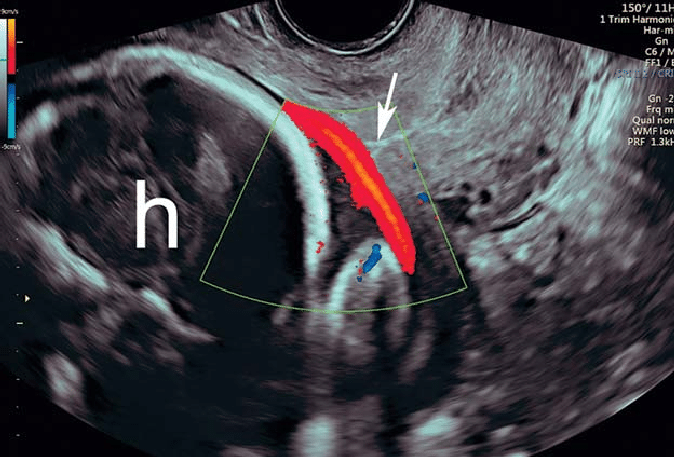 Describe what you are seeing on ultrasound. How could you further assess this vessel?What is the diagnosis?Why does this placental abnormality occur? What types of placentas are associated with this finding?Are there other risk factors for this finding?What are your next steps in management? When would you deliver this patient?